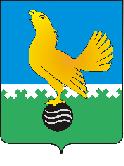 МУНИЦИПАЛЬНОЕ ОБРАЗОВАНИЕгородской округ Пыть-ЯхХанты-Мансийского автономного округа-ЮгрыАДМИНИСТРАЦИЯ ГОРОДАП О С Т А Н О В Л Е Н И ЕО внесении изменений в постановление администрации города от 09.01.2023 №01-па «Об утверждении административного регламента по предоставлению муниципальной услуги «Признание граждан малоимущимив целях постановки на учетграждан в качестве нуждающихсяв жилых помещениях,предоставляемых по договорамсоциального найма из муниципального жилищного фонда»В соответствии с Федеральным законом от 27.07.2010 № 210-ФЗ «Об организации предоставления государственных и муниципальных услуг», постановлением Правительства Ханты-Мансийского автономного округа - Югры от 07.07.2023 №323-п «О внесении изменений в приложение 1 к постановлению Правительства Ханты-Мансийского автономного округа - Югры от 16 сентября 2022 года №452-п «О перечне документов, необходимых для признания граждан малоимущими в целях постановки на учет в качестве нуждающихся в жилых помещениях, предоставляемых по договорам социального найма из муниципального жилищного фонда, о перечне прилагаемых к заявлению документов, необходимых для принятия гражданина на учет в качестве нуждающегося в жилом помещении, предоставляемом по договору социального найма, в том числе получаемых по межведомственным запросам», внести в постановление администрации города от 09.01.2023 № 01-па «Об утверждении административного регламента по предоставлению муниципальной услуги «Признание граждан малоимущими в целях постановки на учет граждан в качестве нуждающихся в жилых помещениях, предоставляемых по договорам социального найма  из муниципального жилищного фонда» следующие изменения:  Подпункт 8 пункта 20 приложения к постановлению изложить в следующей редакции:«8) документы, подтверждающие все виды доходов гражданина, членов семьи за последний календарный год, предшествующий началу года подачи заявления (при наличии), указанных в перечне видов доходов, учитываемых при расчете среднедушевого дохода семьи и дохода одиноко проживающего гражданина для оказания им государственной социальной помощи, утвержденном постановлением Правительства Российской Федерации от 20 августа 2003 года № 512, за исключением доходов, полученных членами семьи в виде льгот, социальных гарантий и компенсаций, установленных органами государственной власти Российской Федерации, Ханты-Мансийского автономного округа - Югры, органами местного самоуправления муниципальных образований Ханты-Мансийского автономного округа - Югры, а также доходов, полученных в виде выплат в связи с участием в специальной военной операции на территориях Украины, Донецкой Народной Республики, Луганской Народной Республики, Запорожской, Херсонской областей.».Подпункт 13 пункта 20 приложения к постановлению изложить в следующей редакции:«13) документы, оформленные в соответствии с законодательством об оценочной деятельности (акты оценки), подтверждающие стоимость принадлежащего на правах собственности гражданину, членам семьи недвижимого имущества (жилого дома, квартиры, иных строений и сооружений), являющегося объектом налогообложения, транспортных средств (наземных, водных, воздушных), зарегистрированных в установленном порядке, являющихся объектом налогообложения, не ранее чем за 6 месяцев до подачи заявления (при наличии у гражданина, членов семьи такого имущества).».2. Отделу по внутренней политике, связям с общественными организациями и СМИ управления внутренней политике (А.С. Федорова) опубликовать постановление в печатном средстве массовой информации «Официальный вестник».3. Отделу по обеспечению информационной безопасности                                      (А.А. Мерзляков) разместить постановление на официальном сайте администрации города в сети «Интернет».4. Настоящее постановление вступает в силу после его официального опубликования.5. Контроль за выполнением постановления возложить на первого заместителя главы города.Глава города Пыть-Яха                                                                А.Н. Морозов 